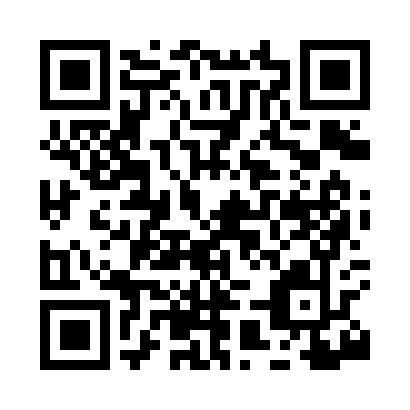 Prayer times for Decoy, Nevada, USAMon 1 Jul 2024 - Wed 31 Jul 2024High Latitude Method: Angle Based RulePrayer Calculation Method: Islamic Society of North AmericaAsar Calculation Method: ShafiPrayer times provided by https://www.salahtimes.comDateDayFajrSunriseDhuhrAsrMaghribIsha1Mon3:325:1112:424:428:139:512Tue3:335:1212:424:428:139:513Wed3:345:1212:424:428:129:514Thu3:355:1312:434:428:129:505Fri3:355:1312:434:428:129:506Sat3:365:1412:434:428:129:497Sun3:375:1512:434:428:119:498Mon3:385:1512:434:428:119:489Tue3:395:1612:434:428:119:4710Wed3:405:1712:434:428:109:4611Thu3:415:1712:444:428:109:4612Fri3:425:1812:444:428:099:4513Sat3:435:1912:444:428:099:4414Sun3:445:2012:444:428:089:4315Mon3:455:2012:444:428:079:4216Tue3:465:2112:444:428:079:4117Wed3:485:2212:444:428:069:4018Thu3:495:2312:444:428:059:3919Fri3:505:2412:444:428:059:3820Sat3:515:2412:444:428:049:3721Sun3:525:2512:444:428:039:3622Mon3:545:2612:444:418:029:3523Tue3:555:2712:444:418:019:3324Wed3:565:2812:454:418:019:3225Thu3:585:2912:454:418:009:3126Fri3:595:3012:454:417:599:2927Sat4:005:3112:444:407:589:2828Sun4:015:3212:444:407:579:2729Mon4:035:3312:444:407:569:2530Tue4:045:3412:444:397:559:2431Wed4:055:3412:444:397:549:22